MUNICÍPIO DE CARATINGA/MG - EXTRATO DE RESULTADO – Pregão Presencial 077/2022. Objeto: contratação de empresa para prestação de serviços de guincho, reboque, socorro e prancha para atender os veículos da frota municipal. Certame considerado FRUSTRADO. Mais informações no (33) 3329-8023 / 8019. Caratinga/MG, 03 de Outubro de 2022. Geovane de Freitas Moura– Pregoeiro.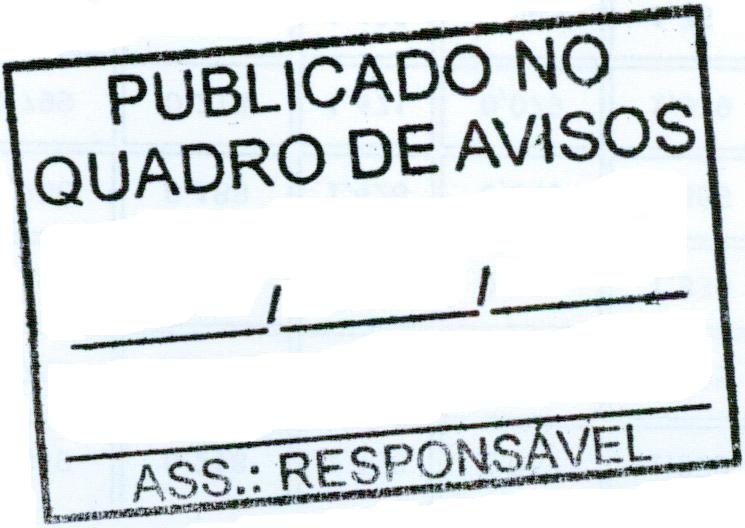 